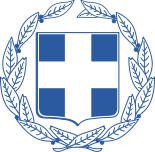 Θέμα: « 3o διαδικτυακό σεμινάριο εκπαιδευτικών ΠΕ06»Αγαπητές/οι συνάδελφοι Ελπίζω όλες/οι να είσαστε πολύ καλά στην υγεία σας.Στο 3ο  διαδικτυακό μας σεμινάριο της σειράς « Sharing is caring» η ψυχολόγος Δέσποινα Λιμνιωτάκη θα κάνει εισήγηση με θέμα:  «Ευαισθητοποίηση για την διαχείριση της πολυμορφίας ιδιαιτεροτήτων του μαθητικού πληθυσμού, την εποχή του COVID19»  ⁕Παρασκευή, 20 Νοεμβρίου ώρα 6-8, στο τηλε-δωμάτιο: https://minedu-secondary.webex.com/meet/epoulla Οι διαδικτυακές επιμορφωτικές μας συναντήσεις θα συνεχιστούν και θα γίνονται τουλάχιστον μία φορά τον μήνα μέχρι το τέλος της σχολικής χρονιάς. Η ενημέρωση σας θα γίνεται με υπηρεσιακά έγγραφα στα σχολεία σας, στα προσωπικά σας mail και στα προσωπικά και συλλογικά μας Μέσα Κοινωνικής Δικτύωσης.  Όσες/οι συνάδελφοι θέλουν να μοιραστούν μαζί μας τις γνώσεις και τις εμπειρίες τους παρακαλώ να συμπληρώσουν την φόρμα που επισυνάπτεται και να την στείλουν στο email μου που αναγράφεται στο παρόν έγγραφο. Με την προσδοκία μιας ακόμη πολύ γόνιμης συνεργασίας Ελένη Πουλλά  ΣΕΕ ΠΕ06 ΠΕΚΕΣ Κρήτης ⁕ Περίληψη εισήγησης Η αναγνώριση και η αντιμετώπιση της αναστάτωσης που προέρχεται από τα καινούρια δεδομένα της πανδημίας του κορονοϊού, εξαρτώνται τόσο από τη ψυχοσύνθεση του κάθε παιδιού ξεχωριστά όσο και από τη δυναμική της σχολικής τάξης και του τρόπου με τον οποίο τα μέλη της επικοινωνούν μεταξύ τους.  Το διαδικτυακό σεμινάριο θα έχει ως στόχο να αναδείξει καλές πρακτικές επικοινωνίας και διαχείρισης προβληματισμών με τον εκπαιδευτικό να αποτελεί πρόσωπο κλειδί στην καλλιέργεια εμπιστοσύνης και αλληλοϋποστήριξης.ΔΗΛΩΣΗ ΣΥΜΜΕΤΟΧΗΣ ΕΙΣΗΓΗΤΗ/ΤΡΙΑΣ  ΣΤΗ ΣΕΙΡΑ ΤΩΝ  ΔΙΑΔΙΚΤΥΑΚΩΝ  ΣΕΜΙΝΑΡΙΩΝ ‘ SHARING IS CARING’ ΓΙΑ ΕΚ/ΚΟΥΣ ΠΕ06 ΤΟ ΣΧΟΛ. ΕΤΟΣ 2020-2021ΟΝΟΜΑ ΤΙΤΛΟΣ ΕΙΣΗΓΗΣΗΣ/  ΕΡΓΑΣΤΗΡΙΟΥ ΗΜΕΡΟΜΗΝΙΑ ΠΟΥ ΕΠΙΘΥΜΩ ΝΑ ΚΑΝΩ ΤΗΝ ΕΠΙΜΟΡΦΩΣΗ ΣΧΟΛΕΙΟ ΠΟΥ ΥΠΗΡΕΤΩEMAIL ΚΙΝΗΤΟΣΧΟΛΙΑ- ΠΑΡΑΤΗΡΗΡΗΣΕΙΣ 